What Animal is it?   20 min        2 participants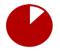 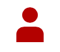 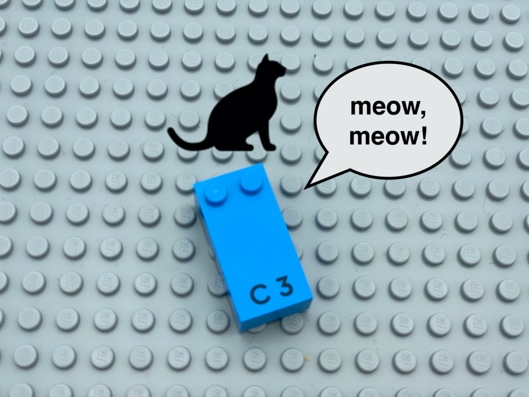 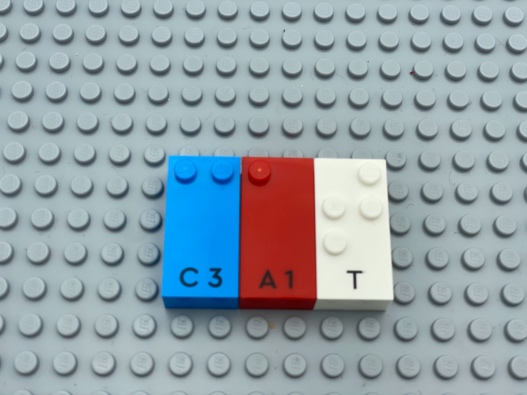 Let’s playPlayer 1Pick a brick at random.Think of an animal starting with this letter.Describe your animal with sound or motion.Player 2Guess what animal it is.Both playersWork together to pick the right bricks from the box to write the name of the animal on the base plate.How to prepare 1 base plateAll the letter bricksPlace the box of letter bricks and the base plate between the players.Facilitation tipsAsk “Can you imagine being in a zoo or in the jungle? What do you hear?”Possible variationsFind words in a given subject (geography, history, physics…), instead of animal.Arrange the letters in alphabetical order on an extra base plate for ease in finding.Children will develop these holistic skillsCOGNITIVE - Discover the function of the written word: participate in the writing of certain wordsCREATIVE - Use spoken language to develop understanding through speculating, hypothesizing, imagining and exploring ideasCREATIVE - Engage in solitary play activities for an appropriate amount of timeEMOTIONAL - Comply with simple directions and limits from adultsDid you knowChildren tend to discuss detailed features during playful building activities with peers and demonstrate higher level of self-regulation during small-group activities and play.